PLANTILLA DE RÚBRICA DE PRODUCTO           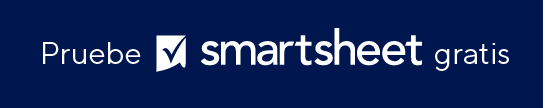 COMPLETADO PORFECHANOMBRE DE PRODUCTO 1; DESCRIPCIÓNNOMBRE DE PRODUCTO 1; DESCRIPCIÓNNOMBRE DE PRODUCTO 1; DESCRIPCIÓNNOMBRE DE PRODUCTO 1; DESCRIPCIÓNNOMBRE DE PRODUCTO 2; DESCRIPCIÓNNOMBRE DE PRODUCTO 2; DESCRIPCIÓNNOMBRE DE PRODUCTO 2; DESCRIPCIÓNNOMBRE DE PRODUCTO 2; DESCRIPCIÓNNOMBRE DE PRODUCTO 3; DESCRIPCIÓNNOMBRE DE PRODUCTO 3; DESCRIPCIÓNNOMBRE DE PRODUCTO 3; DESCRIPCIÓNNOMBRE DE PRODUCTO 3; DESCRIPCIÓNRÚBRICAPUNTAJEESCALA DE PUNTUACIÓNTOTALEl producto aborda excepcionalmente la pregunta/EXCEPCIONAL4EXCEPCIONAL18 – 20El producto aborda significativamente la pregunta/SÓLIDO3SÓLIDO 14 – 17El producto aborda un poco la pregunta/NEUTRO2NEUTRO10 – 13El producto aborda mínimamente la pregunta/INADECUADO1INADECUADA0 – 9El producto no aborda la pregunta en absoluto/INACEPTABLE0CRITERIOSPRODUCTO 1PRODUCTO 2PRODUCTO 3¿EL PRODUCTO RESUELVE UN PROBLEMA? ¿HAY UNA NECESIDAD REAL Y COMERCIALIZABLE QUE LA GENTE COMPRARÍA POR VOLUNTAD PROPIA?¿EJECUTAR/IMPLEMENTAR LA IDEA SERÁ SIMPLE O COMPLEJO? 
Simple = puntaje más alto; Complejo = Puntaje más bajo¿EL PRODUCTO POSEE UN ATRACTIVO UNIVERSAL/UN FACTOR DE SORPRESA?¿EL PRODUCTO PROPORCIONA UNA VENTAJA COMPETITIVA? PUNTAJES TOTALESRENUNCIATodos los artículos, las plantillas o la información que proporcione Smartsheet en el sitio web son solo de referencia. Mientras nos esforzamos por mantener la información actualizada y correcta, no hacemos declaraciones ni garantías de ningún tipo, explícitas o implícitas, sobre la integridad, precisión, confiabilidad, idoneidad o disponibilidad con respecto al sitio web o la información, los artículos, las plantillas o los gráficos relacionados que figuran en el sitio web. Por lo tanto, cualquier confianza que usted deposite en dicha información es estrictamente bajo su propio riesgo.